                             LICEO JUAN RUSQUE PORTAL 2020                          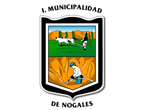                                “Comprometidos con la calidad, integralidad e inclusión…” I )Términos pareados.Relacione los conceptos enumerados en la columna A con su definición correcta en la columna B. Para ello anteponga en la definición el número asignado al concepto.Columna A	Columna B% m/m	 	Moles de A en masa de AB en kgMolaridad	 	Masa de A en 100 gramos de AB% m/v	 	Moles de una sustanciag/L	 	g de A en 1 mL de A% v/v	 	Masa de una sustancia en gramos por unidad de molMolalidad	 	Volumen de A por cada 100 mL de ABMasa molar (MM)	 	g de A en 1 L de ABCantidad de sustancia 	Masa de A en 100 mL de ABDensidad	 	Moles de A en un litro de ABII)Complete el siguiente crucigrama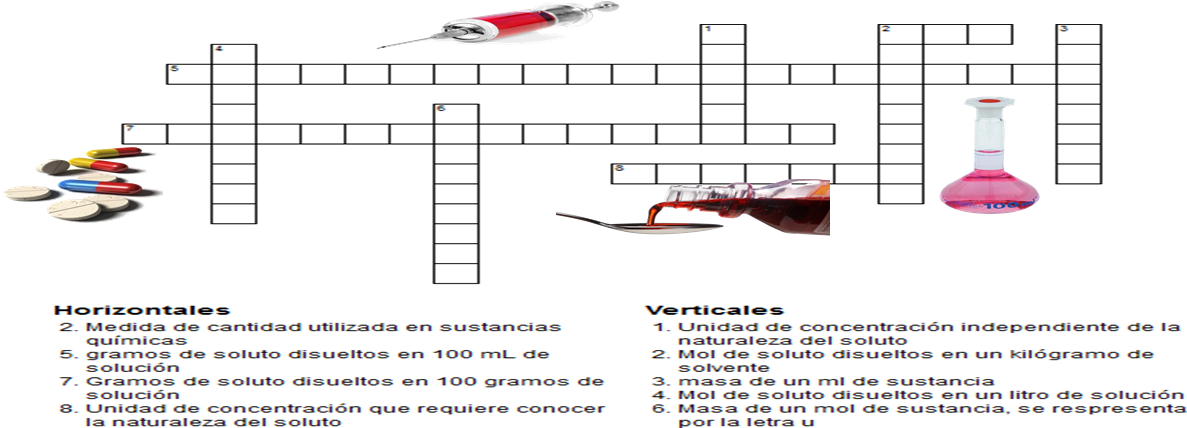 III Completación de oracionesSi una solución presenta una concentración al 10%m/m significa que hay 	disueltos en  	Una solución presenta una concentración 	si tiene 2 mol disueltos en 2 Litros de soluciónSi una solución presenta disueltos 2 mol de 	disueltos en 1 	de solvente, entonces presenta una concentración  		La unidad de concentración que se mide en mol/L es  	Una solución presenta una concentración de 5 	, porque tiene disueltos 	de soluto en 1 litro de solución 	es una medida de cantidad que es igual a 		unidades. La masa de esta unidad de cantidad es la 		. El volumen correspondiente a esta unidad es 	, pero sólo para sustancias 	y en condiciones 	, las que corresponden a 	de presión y 	grados de temperaturaSEMANA N°: 1MES: MAYOASIGNATURA: Química 2  MedioASIGNATURA: Química 2  MedioGUÍA DE APRENDIZAJE SEMANA N°1 MAYOProfesor(a): ______Patricio Vásquez______________________GUÍA DE APRENDIZAJE SEMANA N°1 MAYOProfesor(a): ______Patricio Vásquez______________________GUÍA DE APRENDIZAJE SEMANA N°1 MAYOProfesor(a): ______Patricio Vásquez______________________Nombre Estudiante:Nombre Estudiante:Curso: 2 MedioUnidad: Química en soluciones Unidad: Química en soluciones Unidad: Química en soluciones Objetivo de Aprendizaje: Comprender, analizar y aplicar los conceptos relacionados con solución.Objetivo de Aprendizaje: Comprender, analizar y aplicar los conceptos relacionados con solución.Objetivo de Aprendizaje: Comprender, analizar y aplicar los conceptos relacionados con solución.Recursos de aprendizaje a utilizar: Libro , ppt, internetRecursos de aprendizaje a utilizar: Libro , ppt, internetRecursos de aprendizaje a utilizar: Libro , ppt, internetInstrucciones: Responde en tu cuaderno , solamente respuestas.Instrucciones: Responde en tu cuaderno , solamente respuestas.Instrucciones: Responde en tu cuaderno , solamente respuestas.